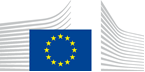 VACANCY NOTICESECONDED NATIONAL EXPERT TO THE EUROPEAN COMMISSION1.	Nature of the tasksUnit ENER.B.1 is responsible for placing the consumers in the center of a clean and just energy transition through citizen empowerment and strong consumer protection. In addition, the unit is the focal point for several local and regional initiatives on energy that engage cities, energy communities, businesses and other stakeholders in the transition. These voluntary initiatives, such as Covenant of Mayors for Climate and Energy, complement the European Union energy and climate legislation and targets aiming at making European Union climate neutral. Some of them focus specifically on ensuring a just transition in the most affected regions (including regions producing coal, lignite, peat and oil shale and islands) and vulnerable population groups on their path to a climate neutral society and economy. As these initiatives grow, including beyond Europe’s borders, so do also opportunities for synergies between them and Commission policies.  The tasks of the seconded national expert may include the following responsibilities: Policy definition:-	Develop and implement policy actions to engage citizens and local communities in an inclusive clean energy transition mainly by means of local initiatives for cities, islands and rural areas.  -	Identify and integrate good practices, synergies and opportunities with ENER policies in cooperation with Commission services, regional and local authorities, service providers and other relevant stakeholders.-	Contribute to strategies for and management of the Covenant of Mayors for Climate and Energy and/or its global and private sector dimensions in consultation and cooperation with Commission services, public and private sector stakeholders. -	Develop and implement measures to support national energy poverty alleviation and engaging with stakeholders and Member States to ensure maximum uptake of the Energy Poverty Guidance  and the services of the Energy Poverty Observatory.-	Develop policies and actions to support people and regions facing particular challenges in the transition towards climate neutrality by 2050 in line with the objectives set out in the European Green Deal and the European Commission’s climate ambition for 2030 . Communication and analysis-	Assist in presenting, advocating and explaining ENER policies and initiatives to different audiences.-	Assist in organizing working groups, meetings, events and stakeholder consultations and reflecting their results in policy-making.-	Monitor socio-economic reports and forecasts and identify trends related to the activation and protection of energy consumers in cities, islands and rural areas, in support of policy discussion and analysis.-	Prepare reports, briefings, speeches and speaking notes. Cooperation with Member States and civil society     -	Liaise with and analyse the role of local authorities and communities in implementing energy policies with focus on consumers in cities, islands and rural areas. -	Prepare inputs to promote the proper transposition of EU legislation in the Member States, including infringement procedures.The seconded national expert will be part of an active team focusing on working through service providers such as the Energy Poverty Observatory, the Covenant of Mayors and the Clean Energy for EU islands secretariats, to provide technical support and advice to address energy poverty, and to develop and implement plans to accelerate the energy transition.2.	Main qualificationsa) Eligibility criteriaThe following eligibility criteria must be fulfilled by the candidate in order to be seconded to the Commission. Consequently, the candidate who does not fulfil all of these criteria will be automatically eliminated from the selection process.•	Professional experience: at least three years of professional experience in administrative, legal, scientific, technical, advisory or supervisory functions which are equivalent to those of function group AD;•	Seniority: candidates must have at least one year seniority with their employer, that means having worked for an eligible employer as described in Art. 1 of the SNE decision on a permanent or contract basis for at least one year before the secondment; •	Linguistic skills: thorough knowledge of one of the EU languages and a satisfactory knowledge of another EU language to the extent necessary for the performance of the duties. SNE from a third country must produce evidence of a thorough knowledge of one EU language necessary for the performance of his duties.b)	Selection criteriaDiploma - university degree or - professional training or professional experience of an equivalent level  in the field(s) : economics, engineering, law, political sciences, social sciences, spatial planning or other relevant discipline.Professional experienceThe seconded national expert should have experience in working on plans or strategies to address energy poverty or to support the energy transition.  ORexperience working with local communities or voluntary organisations addressing energy, climate change or related consumer policy issues.  AND experience overseeing the work of contractors or service providers.Ability to conceptualise problems, identify and implement solutionsAbility to understand and be understoodCapacity to communicate technical or specialised informationFlexibility (openness towards new demands, etc.)Capacity to deliver in a structured waySense of initiativeGood team spiritLanguage(s) necessary for the performance of dutiesGood knowledge of English is a prerequisite. The knowledge of French is considered an advantage.3.	Submission of applications and selection procedureCandidates should send their application according to the Europass CV format (http://europass.cedefop.europa.eu/en/documents/curriculum-vitae) in English, French or German only to the Permanent Representation / Diplomatic Mission to the EU of their country, which will forward it to the competent services of the Commission within the deadline fixed by the latter. The CV must mention the date of birth and the nationality of the candidate. Not respecting this procedure or deadlines will automatically invalidate the application.Candidates are asked not to add any other documents (such as copy of passport, copy of degrees or certificate of professional experience, etc.). If necessary, these will be requested at a later stage. Candidates will be informed of the follow-up of their application by the unit concerned.4.	Conditions of the secondmentThe secondment will be governed by the Commission Decision C(2008)6866 of 12/11/2008 laying down rules on the secondment to the Commission of national experts and national experts in professional training (SNE Decision).The SNE will remain employed and remunerated by his/her employer during the secondment. He/she will equally remain covered by the national social security system. Unless for cost-free SNE, allowances may be granted by the Commission to SNE fulfilling the conditions provided for in Art. 17 of the SNE decision. During the secondment, SNE are subject to confidentiality, loyalty and absence of conflict of interest obligations, as provided for in Art. 6 and 7 of the SNE Decision.If any document is inexact, incomplete or missing, the application may be cancelled.Staff posted in a European Union Delegation are required to have a security clearance (up to SECRET UE/EU SECRET level according to Commission Decision (EU, Euratom) 2015/444 of 13 March 2015, OJ L 72, 17.03.2015, p. 53).The selected candidate has the obligation to launch the vetting procedure before getting the secondment confirmation.5.	Processing of personal dataThe selection, secondment and termination of the secondment of a national expert requires the Commission (the competent services of DG HR, DG BUDG, PMO and the DG concerned) to process personal data concerning the person to be seconded, under the responsibility of the Head of Unit of DG HR.DDG.B4. The data processing is subject to the SNE Decision as well as the Regulation (EU) 2018/1725. Data is kept by the competent services for 10 years after the secondment (2 years for not selected or not seconded experts).You have specific rights as a ‘data subject’ under Chapter III (Articles 14-25) of Regulation (EU) 2018/1725, in particular the right to access, rectify or erase your personal data and the right to restrict the processing of your personal data. Where applicable, you also have the right to object to the processing or the right to data portability.You can exercise your rights by contacting the Data Controller, or in case of conflict the Data Protection Officer. If necessary, you can also address the European Data Protection Supervisor. Their contact information is given below.Contact informationThe Data ControllerIf you would like to exercise your rights under Regulation (EU) 2018/1725, or if you have comments, questions or concerns, or if you would like to submit a complaint regarding the collection and use of your personal data, please feel free to contact the Data Controller, HR.DDG.B.4, HR-MAIL-B4@ec.europa.eu.The Data Protection Officer (DPO) of the CommissionYou may contact the Data Protection Officer (DATA-PROTECTION-OFFICER@ec.europa.eu) with regard to issues related to the processing of your personal data under Regulation (EU) 2018/1725.The European Data Protection Supervisor (EDPS)You have the right to have recourse (i.e. you can lodge a complaint) to the European Data Protection Supervisor (edps@edps.europa.eu) if you consider that your rights under Regulation (EU) 2018/1725 have been infringed as a result of the processing of your personal data by the Data Controller.To the attention of candidates from third countries: your personal data can be used for necessary checks.Post identification:(DG-DIR-UNIT)ENER-B-1Acting Head of Unit:Email address:Telephone:Number of available posts:Suggested taking up duty:Suggested initial duration:Place of secondment:Eero AILIO Eero.Ailio@ec.europa.eu +32 229-6834112nd quarter 2021 1 year1 Brussels   Luxemburg   Other: ……………..    With allowances                     Cost-freeThis vacancy notice is also open to    the following EFTA countries :
	 Iceland   Liechtenstein   Norway   Switzerland
	 EFTA-EEA In-Kind agreement (Iceland, Liechtenstein, Norway)
    the following third countries:
    the following intergovernmental organisations:This vacancy notice is also open to    the following EFTA countries :
	 Iceland   Liechtenstein   Norway   Switzerland
	 EFTA-EEA In-Kind agreement (Iceland, Liechtenstein, Norway)
    the following third countries:
    the following intergovernmental organisations: